Ofício nº  Ilmo Senhor Diretor do DPME                      Identificação do Servidor interessadoSão José dos Campos,             de                         de  2017   .______________________Diretor de EscolaNome:                                                                                                      RG:                                           CPF:                                         Data/ Nascimento:      Telefones (res.):                                                      (celular):Cargo/ Função:Email pessoal: UA/UE:                                                                                                             tel:Email da escola:Diretoria de Ensino:                                                                                       tel:Solicita: (    ) Estudo de aposentadoria por invalidez Justificativa Documentos anexos: requerimento do interessado, Relatório Médico de acordo com a Resolução SPG 15/2017, Rol de atividades do cargo, Rol de atividades de Readaptado, descrição do espaço físico da escola, 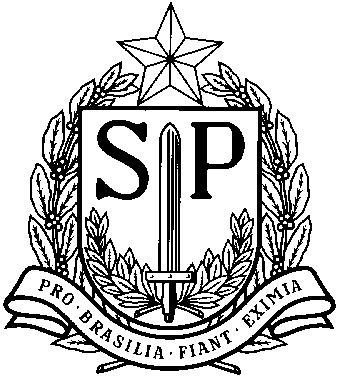 